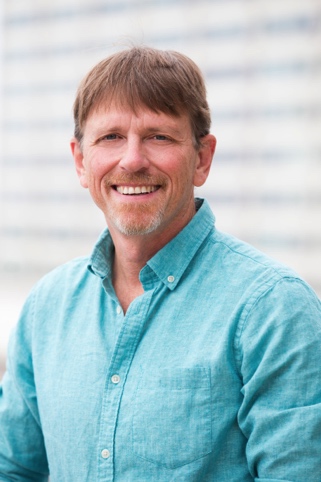 Dr. Lawrence A. KuznarLawrence A. Kuznar (Chief Cultural Sciences Officer, NSI,Inc., Professor of Anthropology, Purdue University-Fort Wayne) Dr. Kuznar conducts anthropological research relevant to counterterrorism and other areas of national security. His research ranges from advanced statistical and geographical modeling of social instability, to discourse analysis of adversaries including North Korea, China, Russia, Iran, and ISIS (Daesh) to provide leading indicators of intent and behavior. He has developed computational models of genocide in Darfur and tribal factionalism in New Guinea, mathematical models of inequality and conflict, and integrated socio-cultural databases for geo-spatial analysis of illicit nuclear trade and bioterrorism. Dr. Kuznar’s recent research has been funded by academic sources, the Office of the Secretary of Defense Strategic Multi-Layer Analysis, Air Force Research Lab (AFRL), the Human Social Cultural Behavior (HSCB) modeling program of the Department of Defense, and by the US Army Corps of Engineers. He has also served on the HSCB Technical Progress Evaluation panel and a National Counterterrorism Center (NCTC) net assessment panel. He conducted extensive research among the Aymara of southern Peru and with the Navajo in the American southwest. Dr. Kuznar has published and edited several books and numerous peer-reviewed articles in journals such as American Anthropologist, Current Anthropology, Social Science Computer Review, Political Studies, Field Methods, and Journal of Anthropological Research. Dr. Kuznar earned his Ph.D. and M.A. in Anthropology, and a M.S. in Mathematical Methods in the Social Sciences from Northwestern University. His B.A. in Anthropology is from Penn State. 